SPRAWNOŚĆ WAKACYJNA KRONIKARZA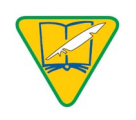 Przez czas trwania wakacji prowadziłem kronikę, w której zanotowałem co najmniej pięć najważniejszych wydarzeń lub przygód, które mnie spotkały, oraz wykorzystałem w niej zdjęcia wykonane podczas wyjazdów.Piszę czysto i czytelnie. Staram się nie robić błędów interpunkcyjnych i ortograficznych. Zapisuję słowa, z którymi miewam problemy, szukam sposobów zapamiętania ich pisowni – przypominam sobie, jaka zasada ortografii sprawia, że powinno się je tak pisać (na przykład: ó wymienia się na o, więc róg, bo rogi), robię rysunki-skojarzenia itp. Ozdabiam prowadzoną przez siebie kronikę, na przykład robię ozdobne inicjały jak w średniowiecznych księgach albo wykonuję własne ilustracje do niej różnymi technikami.Oprócz własnego codziennego charakteru pisma potrafię posługiwać się zaprojektowaną przez siebie ozdobną czcionką.